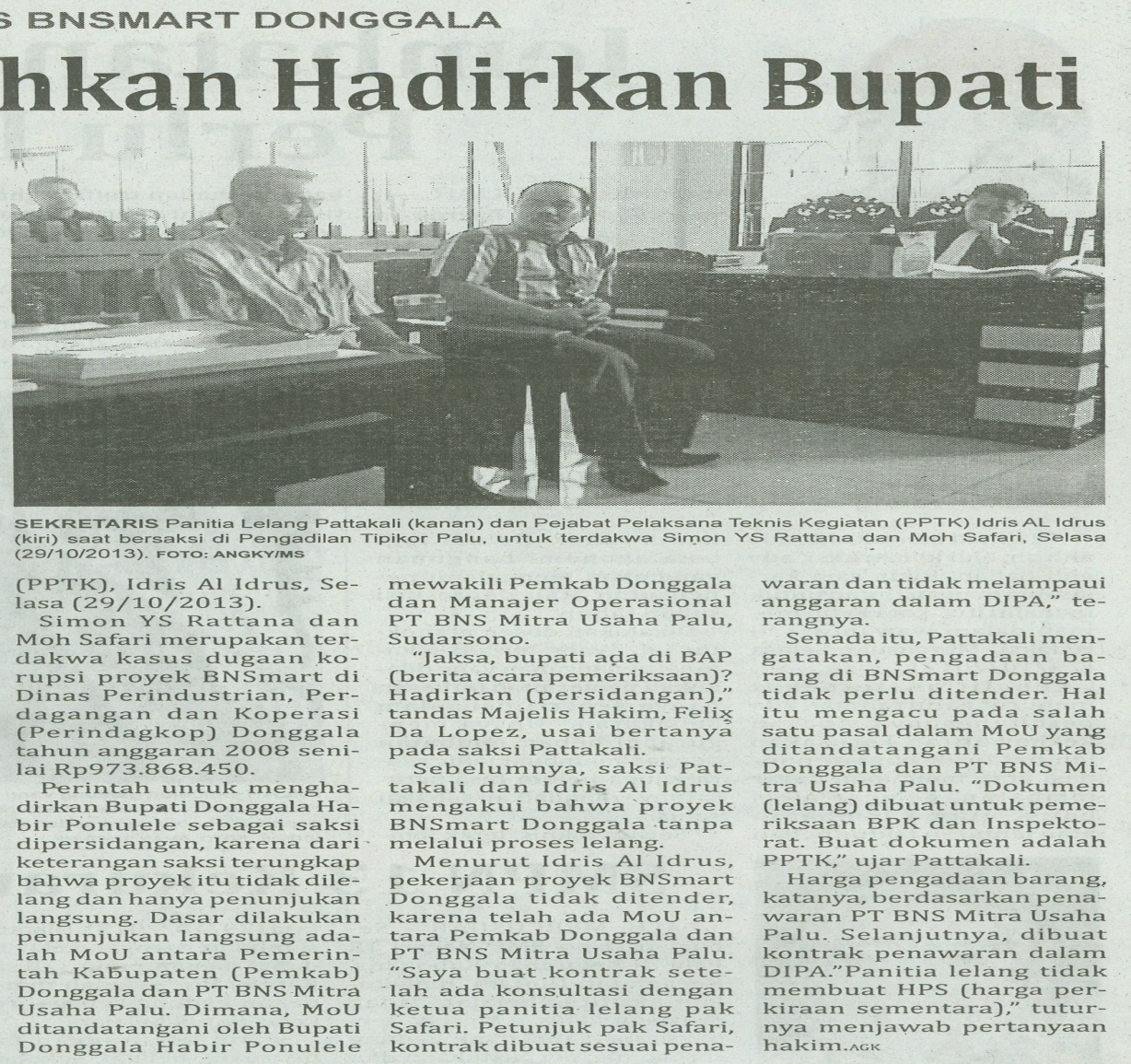 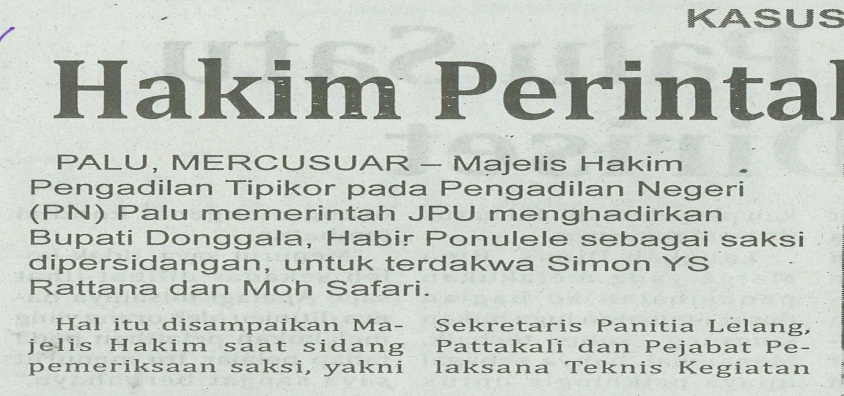 Harian    	:MercusuarKasubaudSulteng IHari, tanggal:Rabu, 30 Oktober 2013KasubaudSulteng IKeterangan:Hal.6 Kolom 2-8KasubaudSulteng IEntitas:Kabupaten DonggalaKasubaudSulteng I